Creating an Accountable Community of Health in NCW Coalitions for Health Improvement (CHI)In order to improve health at the community level, it is important for the regional ACH to secure local community buy-in and support.  This will be accomplished in part through regularly planned county-level Coalitions for Health Improvement meetings.  The NCACH will consist of three CHI, one in each public health jurisdiction of Grant, Chelan-Douglas and Okanogan counties.It will be important for these CHI to have local autonomy and to coordinate their collective efforts closely with regional efforts to maximize our investments and learning opportunities in the NCACH. Each county coalition will strive to include diverse representation of multi-sector and non-traditional partners, i.e., those beyond the health care community. It is also important that towns/communities be represented on each CHI.Role of CHI:Communication link between local communities and Regional Advisory BoardsTo ensure effective communication channels, it is advised to have 3 or more representatives from each county CHI sit on the Regional Advisory Council.Bundle data and stories for use in the Community Health Assessment completed every 3 years with Community Health Improvement Plan advisors and data analysts.With the ACA requirement of CHNA/CHIP by non-profit hospitals moving forward, these CHIs will serve as the natural stakeholder advisors for each local CHNA/CHIP process.It should be considered to coordinate future CHNA/CHIP timelines to align with a regionally published CHNA/CHIP.  This collective effort will eliminate any duplication of efforts and will be useful in informing the work of the health improvement project workgroups and provide a “purpose” for the groups that will be more tangible in the near-term.   North Central Accountable Communities of HealthCounty Coalition for Health Improvement MeetingsTiming: 2-hour meetings will be scheduled in Mar, July, Sept, and DecInvitees:  Past attendees plus others invited to participate in COH at local/regional level. 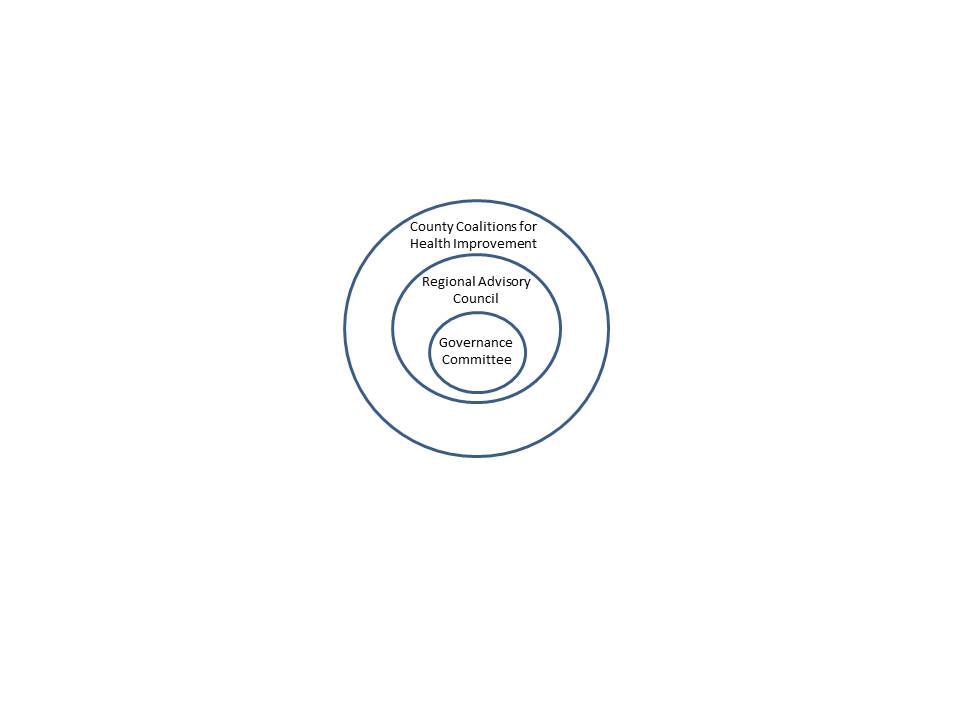 General Agenda template for consistent communication:Welcome/introductionsACH Process UpdatesReports from Lead Group/Governance ProcessReports from Regional Advisory Council/Regional Health Improvement PlanningLocal Health District Updates/Projects requiring support of CHI Whole person health training; exploration of what constitutes HEALTH and elements, experienced at 3 levels that can be monitored over time.   PERSONALCOMMUNITYENVIRONMENTNext meeting assignment - bring back a success story on some aspect of whole person health and the person who can tell that story.March Agenda template for ongoing learning collaborative:Welcome/introductionsUpdate – review project purpose, structure, and  components including health improvement project and training in whole person healthRegional Health Improvement lanning Identifying successful programs that connect the community and partners to the health initiative workidentifying funding sources that are/can support those and other programsproviding metrics/data that support the work Whole person health training; exploration of what constitutes HEALTH and  that can be monitored over time.   PERSONALCOMMUNITYENVIRONMENTWhat is one thing you did today to support your personal health?What do you do as part of your job that contributes to your own health, that of the community, and the environment?What will you do this week to increase whole person health? Next meeting assignment - bring back a success story on some aspect of whole person health and the person who can tell that story.Communication toolbox to have for March Coalition meeting:nvitation to the coalition meeting along with a one-page overview that can be used to invite and engage others in the process including 1) structure, 2) various ways to contribute, and 3) meeting dates and locationssuccess story sampler on whole person health 